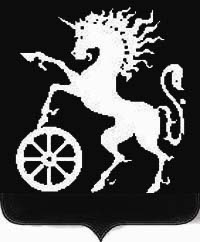 РОССИЙСКАЯ ФЕДЕРАЦИЯКРАСНОЯРСКИЙ КРАЙБОГОТОЛЬСКИЙ ГОРОДСКОЙ  СОВЕТ ДЕПУТАТОВПЯТОГО СОЗЫВАР Е Ш Е Н И Е05.12.2019                                       г. Боготол                                         № 18-246О внесении изменений в решение Боготольского городского Совета депутатов «Об утверждении Регламента Боготольского городского Совета депутатов»Руководствуясь Федеральным законом от 06.10.2003 № 131-ФЗ «Об общих принципах организации местного самоуправления в Российской Федерации», руководствуясь статьями 32, 70 Устава города Боготола, Боготольский городской Совет депутатов РЕШИЛ:1.	Внести в решение Боготольского городского Совета депутатов от 27.06.2017 № 8-96 «Об утверждении Регламента Боготольского городского Совета депутатов»   следующие изменения:1.1. в приложении:1.1.1. Главу 1 дополнить статьей 5 следующего содержания:«5. Применение мер ответственности.Депутат должен соблюдать ограничения, запреты, исполнять обязанности, которые установлены Федеральным законом от 25.12.2008  № 273-ФЗ «О противодействии коррупции» и другими федеральными законами. Полномочия депутата прекращаются досрочно в случае несоблюдения ограничений, запретов, неисполнения обязанностей, установленных Федеральным законом от 25.12.2008 № 273-ФЗ «О противодействии коррупции», Федеральным законом от 03.12.2012 № 230-ФЗ «О контроле за соответствием расходов лиц, замещающих государственные должности, и иных лиц их доходам» и других случаях, установленных федеральными законами, если иное не предусмотрено Федеральным законом  от 06.10.2003 № 131-ФЗ «Об общих принципах организации местного самоуправления в российской Федерации».К депутатам Боготольского городского совета депутатов, представившим недостоверные или неполные сведения о своих доходах, расходах, об имуществе и обязательствах имущественного характера, а также сведения о доходах, расходах, об имуществе и обязательствах имущественного характера своих супруги (супруга) и несовершеннолетних детей, если искажение этих сведений является несущественным, могут быть применены следующие меры ответственности:						1) предупреждение;									2) освобождение депутата, члена выборного органа местного самоуправления от должности в представительном органе муниципального образования, выборном органе местного самоуправления с лишением права занимать должности в представительном органе муниципального образования, выборном органе местного самоуправления до прекращения срока его полномочий;											3) освобождение от осуществления полномочий на постоянной основе с лишением права осуществлять полномочия на постоянной основе до прекращения срока его полномочий;							4) запрет занимать должности в представительном органе муниципального образования, выборном органе местного самоуправления до прекращения срока его полномочий;							5) запрет исполнять полномочия на постоянной основе до прекращения срока его полномочий.».										2.	Контроль за исполнением настоящего решения возложить на председателя Боготольского городского Совета депутатов.3. Решение вступает в силу в день, следующий за днем его официального опубликования в печатном издании муниципального образования газете «Земля боготольская».Исполняющий полномочия                            Председатель              Главы города Боготола                                   Боготольского городского				     Совета депутатов     _____________ Е.М. Деменкова                       __________А.М. Рябчёнок